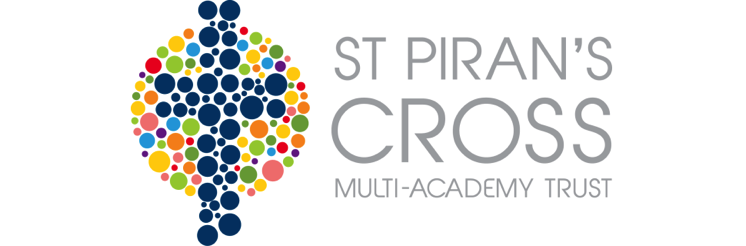 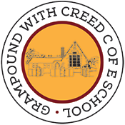 Grampound with Creed Church of England SchoolFore Street, Grampound, TRURO, TR2 4SBTel: 01726 882644 – Email: gcsecretary@stpiranscross.co.ukHead of School – Ms Caroline JarrettCOMPASSION, WISDOM, FORGIVENESS, PERSEVERANCE, TRUST AND RESPECT30th October 2017Dear Parents/Carers,	On Friday 17th November, we will be supporting Children in Need by holding a fancy dress day at school! We would like to ask that a donation of £1 is made to Children in Need for fancy dress/non-uniform.	During the morning on this day, each class will partake in a sponsored sporting event, as listed below. We would like to beat the total we raised last year (£156.39) and hope to do this through collecting sponsorship from each child! Attached with this letter is a sponsorship form, on which you will be able to collect your sponsorship details. Please ensure that all sponsorship money and sponsorship forms are handed to the office by Friday 17th November. Please make sure your child has their P.E. kit in school on this day. The class sporting events are as follows:	Pedrevan Class: Sponsored Dance	Lostledan Class: Sponsored Circuit Training	Kwilkyn Class: Sponsored RunMany thanks for your support,Miss MoldenLostledan Class